Oto kilka niepisanych zasad rowerowych – czyli próba przygotowania Was na doświadczenie, jakim jest jazda rowerem 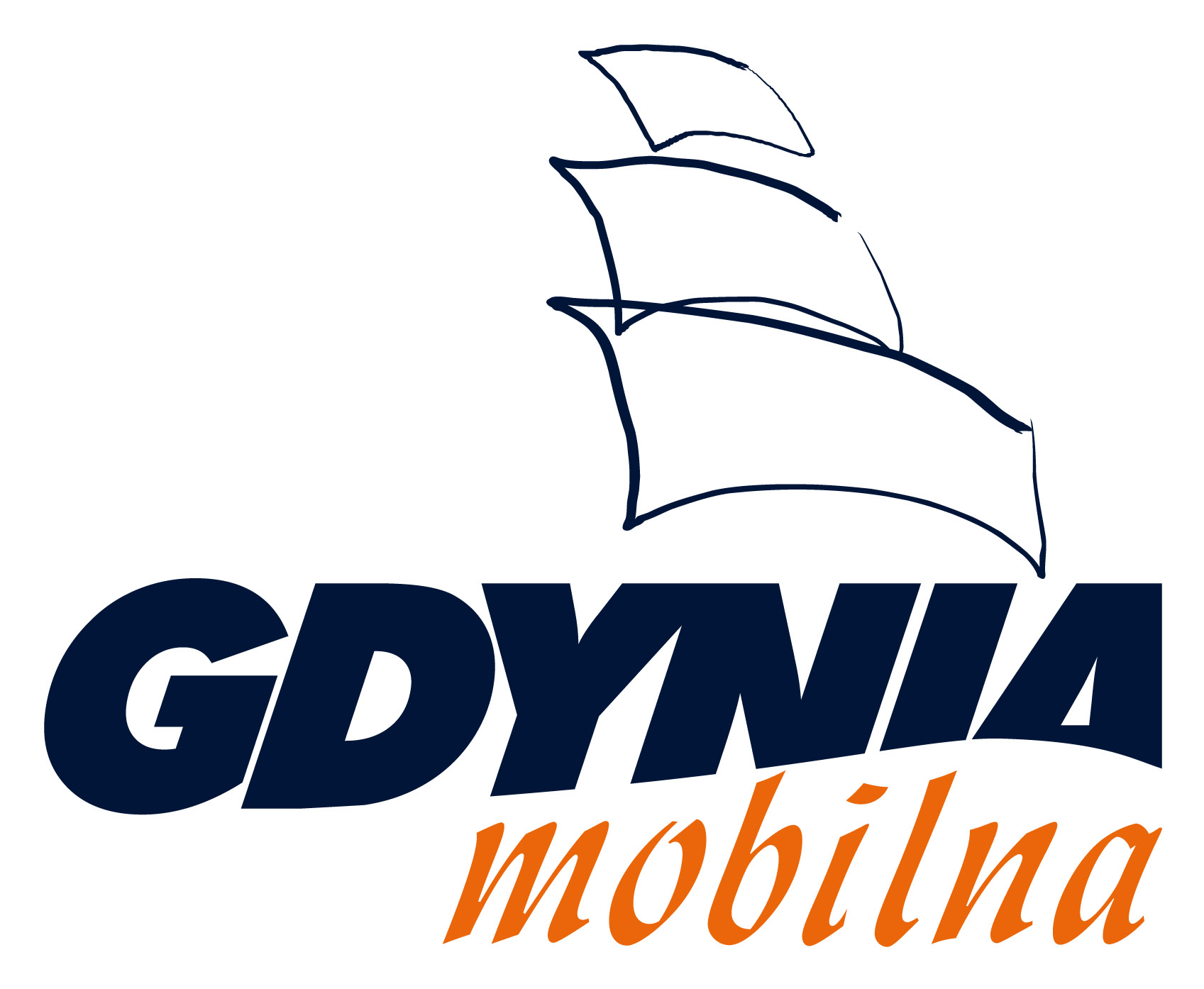 (ale tak naprawdę jedyne, co Was przygotuje, to po prostu praktyka)Na pewno słyszeliście o zasadach ruchu drogowego – miejcie je w świadomości, czytając poniższy tekst. Mogą się one zgadzać, uzupełniać lub całkowicie zaprzeczać. Niemniej jednak, mamy nadzieję pomóc Wam w nadchodzącej podróży (miejskiej przygodzie rowerowej) lub przynajmniej – dołączyć się do dyskusji o tym złożonym, ale pięknym związku między środowiskiem ludzkim, rowerowym (maszynowym) i miejskim.Zostaw swój strój rowerowy w domu. Jazda rowerem jest szybsza niż chodzenie i mniej męcząca, więc po prostu ubierz się w swój zwyczajny strój do pracy, szkoły czy na konferencję i jazda!Sygnalizuj ręką zamiar skrętu. Gdy skręcasz w prawo – wystawiasz prawą rękę, gdy w lewo – lewą. Proste, prawda? Kiedy chcesz się zatrzymać, wskaż kierunek i zatrzymaj się przy skraju drogi.Deszcz to nie przeszkoda, a Ty i tak prawdopodobnie wybierzesz rower. Nieważne jaka jest pogoda, rowerem zawsze można jechać. Schowaj się pod daszkiem w czasie ulewy (w końcu raczej nie potrwa długo) albo ubierz poncho.Jedźcie obok siebie. Jazda rowerem to zjawisko społeczne, więc jeśli chcecie pogadać, nie ma problemu, ale upewnijcie się, że zostawiacie miejsce dla tych z naprzeciwka. Jeśli już się nagadaliście i chcecie się rozdzielić, podczas skręcania zwróćcie uwagę na to, aby nikomu nie zajechać drogi.Włączaj się do ruchu płynnie i sprawnie (z wdziękiem i gracją). Jeśli widzisz, że ktoś próbuje się włączyć do ruchu, zrób mu trochę miejsca.Daj turystom i dzieciakom trochę przestrzeni. Dziwne ruchy, mapa w ręku to wyraźne atrybuty turysty. Poza tym możesz też zauważyć lekkie drżenie kierownicy,  niezdecydowaną jazdę, nerwowe obracanie głowy, rozglądanie się w różnych kierunkach albo więcej czasu potrzebnego na skręt czy zatrzymanie się. Zostaw takim rowerzystom trochę więcej miejsca - to miły gest wobec osób nieco zagubionych lub po raz pierwszy jadących daną drogą.Na światłach stopu dołącz do innych. W godzinach szczytu stając na czerwonym świetle zazwyczaj nie będziesz sam. Aby sprawnie i szybko przejechać razem na zielonym świetle, dołącz do innych tak blisko, jak to możliwe. To wspaniała okazja, aby poobserwować ludzi, poznać miejscowych, poflirtować z nieznajomym albo zrobić śmieszną minę do dziecka.Używaj dzwonka z różnym natężeniem i tylko wtedy, kiedy naprawdę jest to potrzebne. Kiedy sytuacja jest naprawdę niewygodna, dwa – trzy dzwonki to już dużo. Jeśli chcesz zwrócić czyjąś uwagę, zadzwoń raz czy dwa tłumiąc ostry dźwięk dzwonka. W innych przypadkach wystarczy, że powiesz „przepraszam”. I tyle.Nawiązuj kontakt wzrokowy. Jeśli zobaczysz kierowcę zbliżającego się do przejazdu, będziesz wiedział, czy on też Ciebie dostrzegł. Wzajemna widoczność jest podstawą bezpieczeństwa.Zwracaj uwagę na drobne gesty, które zdradzą Ci zamiary innych. Np. przerwa w pedałowaniu oznacza, że ktoś albo się zaraz zatrzyma albo zamierza skręcić. Nieznaczny ruch głową w lewą stronę może wskazywać, że ta osoba właśnie za chwilę skręci w lewo. Lekki skręt w jedną stronę (połączone z przerwą w pedałowaniu) również może oznaczać zamiar skręcania. Po niedługim czasie odczytywanie wszystkich tych gestów wejdzie ci w krew. W końcu będziesz na najlepszej drodze, aby móc się cieszyć z bycia wśród swoich. Rowerzyści mogą się wydawać nieprzyjaźni, ale tak naprawdę wiele wybaczają, szczególnie jeśli jesteś swój. To dzieje się wtedy, gdy używasz wszystkich zmysłów, aby wysyłać i odbierać informacje od innych. Może jest w tym jakaś magia?				Jakub Furkal, pełnomocnik prezydenta Gdyni ds. komunikacji rowerowej